ส่วนที่ 3 : แบบรายงานผลการดำเนินแผนงาน/โครงการ/กิจกรรม ที่ได้รับงบประมาณสนับสนุนจากกองทุนหลักประกันสุขภาพ (สำหรับผู้เสนอแผนงาน/โครงการ/กิจกรรม ลงรายละเอียดเมื่อเสร็จสิ้นการดำเนินงาน)ชื่อแผนงาน/โครงการ/กิจกรรม     โครงการส่งเสริมสุขภาพและอนามัยนักเรียนโรงเรียนบ้านตูแตหรำ	ผลการดำเนินงานกิจกรรมที่ 1  เยาวชนรุ่นใหม่ เรียนรู้ดูแลสุขภาพตนเอง (Self Care)นักเรียน  บุคลากรทางการศึกษา  และผู้ปกครองให้ความร่วมมือ  และสนใจในเรื่องที่วิทยากรให้ความรู้เป็นอย่างดี  นักเรียนร้อยละ 90 ของนักเรียนเก่า (ชั้นประถมศึกษาปีที่ 2 - 6)  ได้ทบทวนและฟื้นฟูความรู้ เกี่ยวกับการดูแลสุขภาพตนเอง  การปฐมพยาบาลเบื้องต้น   การป้องกันตนเองจากโรคติดต่อ  และการรู้เท่าทันยาเสพติดนักเรียนร้อยละ 90 ของนักเรียนใหม่ (ชั้นประถมศึกษาปีที่ 1) มีความรู้เกี่ยวกับการดูแลสุขภาพตนเอง  การปฐมพยาบาลเบื้องต้น  การป้องกันตนเองจากโรคติดต่อ  และการรู้เท่าทันยาเสพติดร้อยละ 80 นักเรียนทำแบบทดสอบหลังการอบรมได้คะแนนดีขึ้นร้อยละ 80 นักเรียนได้ปรับเปลี่ยนพฤติกรรมในการดุแลสุขภาพของตนเอง  นักเรียนร้อยละ 80 มีพัฒนาการทางด้านร่างกาย  อารมณ์  สติปัญญา  และสุขภาพแข็งแรงผู้ปกครองมีความรู้  ความเข้าใจ  สามารถดูแลสุขภาพนักเรียนในชีวิตประจำวันได้ถูกต้องร้อยละ 100 นักเรียนและผู้ปกครอง  มีความพึงพอใจในกิจกรรมการเรียนรู้ดูแลสุขภาพตนเองกิจกรรมที่ 2  ส่งเสริมทันตกรรมแก่นักเรียน (กิจกรรมต่อเนื่อง)ร้อยละ 100 นักเรียนมีอุปกรณ์การแปรงฟันทุกคนร้อยละ 90 นักเรียนแกนนำได้สอน/สาธิตการแปรงฟันที่ถูกวิธีให้กับน้องได้ถูกต้องร้อยละ 100 นักเรียนได้แปรงฟันหลังรับประทานอาหารกลางวันทุกวัน  และบันทึกการแปรงฟันแต่ละชั้นร้อยละ 80 นักเรียนได้รับความรู้ทันตสุขศึกษาจากเจ้าหน้าที่สาธารณสุขในการดูแลสุขภาพช่องปากอย่างถูกต้อง และถูกวิธีร้อยละ 80 นักเรียนได้ทำ Workshop เกี่ยวกับการส่งเสริมทันตกรรม เช่น  โครงสร้างของฟัน   การแปรงฟันที่ถูกวิธี  อาหารที่ทำลายฟัน  และอาหารที่ทำให้สุขภาพฟันดี   นักเรียนได้รู้จักคิด  การวางแผน  การทำงานเป็นกลุ่ม  และการนำเสนอผลงานร้อยละ 100 นักเรียนมีความสุขและสนุกกับกิจกรรมทันตกรรมสามารถสร้างทัศนะคติที่ดีต่อการดูแลสุขภาพฟันให้กับนักเรียนได้นักเรียนที่มีปัญหาสุขภาพช่องปาก ร้อยละ 90 มีสุขภาพช่องปากและฟันที่ดีขึ้นกิจกรรมที่ 3  ส่งเสริมการออกกำลังกาย (กิจกรรมต่อเนื่อง)นักเรียนร้อยละ 100 มีการออกกำลังกายอย่างต่อเนื่อง และอัตราการเจ็บป่วยของนักเรียนลดลงนักเรียนได้รู้จักวิธีการปลูกผักสวนครัว แบบเศรษฐกิจพอเพียง เพื่อเป็นอาหาร และสร้างรายได้ นักเรียนรู้จักรับผิดชอบหน้าที่ของตนเองให้การดูแลรักษาผักสวนครัว  และการรดน้ำต้นไม้ช่วยปรับสภาพแวดล้อมในโรงเรียนให้สวยงามด้วยต้นไม้ และดอกไม้ ให้น่าอยู่ น่ามองร้อยละ 100 นักเรียนสนุกและมีความสุขกับกิจกรรมการกีฬาพื้นบ้าน  ได้แก่ วิ่งสามขา  เดินกะลา  และชักกะเย่อ  เป็นการสร้างความสามัคคีให้เกิดขึ้นในทีมนักเรียนได้รู้จักการละเล่นพื้นบ้าน  รู้แพ้  รู้ชนะ  รู้อภัย  และได้รู้จักการช่วยเหลือผู้อื่น  กิจกรรมที่ 4 กิจกรรมเฝ้าระวัง (กิจกรรมต่อยอด)แกนนำนักเรียนร้อยละ 100 ดำเนินงานเฝ้าระวัง และส่งเสริมด้านสุขภาพในโรงเรียนและชุมชนร้านค้าในชุมชนร้อยละ 100 จำหน่ายอาหารที่ปลอดภัยโรงเรียนและสถานที่ในชุมชน ร้อยละ 100 ปลอดยาเสพติดและอบายมุขอัตราการป่วยด้วยโรคไข้เลือดออกของนักเรียนและประชาชนในชุมชนลดลงผลสัมฤทธิ์ตามวัตถุประสงค์/ตัวชี้วัดนักเรียนร้อยละ 90 มีความรู้  ความเข้าใจเกี่ยวกับการดูแลสุขภาพตนเองนักเรียนที่มีปัญหาสุขภาพช่องปาก ร้อยละ 60 มีสุขภาพช่องปากและฟันที่ดีขึ้นนักเรียนในโรงเรียน ร้อยละ 90 มีการออกกำลังกายอย่างต่อเนื่อง  และอัตราการเจ็บป่วยของนักเรียนลดลงแกนนำสุขภาพในโรงเรียน ร้อยละ 100 ดำเนินงานเฝ้าระวัง และส่งเสริมด้านสุขภาพในโรงเรียนและชุมชนร้านค้าในชุมชนจำหน่ายอาหารที่ปลอดภัย ร้อยละ 100โรงเรียนและสถานที่ในชุมชน ปลอดยาเสพติดและอบายมุขอัตราการป่วยด้วยโรคไข้เลือดออกของนักเรียนและประชาชนในชุมชนลดลง3.2.1 การบรรลุตามวัตถุประสงค์	 บรรลุตามวัตถุประสงค์	 ไม่บรรลุตามวัตถุประสงค์ เพราะ.......................................................................................3.2.2 จำนวนผู้เข้าร่วมใน โครงการพัฒนาการด้านร่างกายและการดูแลสุขภาพนักเรียนโรงเรียนบ้านตูแตหรำ	2.2.1 กิจกรรมเยาวชนรุ่นใหม่ เรียนรู้ดูแลสุขภาพ (Self Care)		- นักเรียน			จำนวน  73 คน		- บุคลากรทางการศึกษา		จำนวน  14 คน		- ผู้ปกครอง			จำนวน  50 คน2.2.2 กิจกรรมส่งเสริมทันตกรรมแก่นักเรียน (กิจกรรมต่อเนื่อง) 		- นักเรียน			จำนวน 100 คน- บุคลากรทางการศึกษา		จำนวน  14  คน2.2.3 กิจกรรมส่งเสริมการออกกำลังกาย (กิจกรรมต่อเนื่อง) 		- นักเรียน			จำนวน 100 คน	2.2.4 กิจกรรมส่งเสริมเฝ้าระวัง (กิจกรรมต่อเนื่อง)		- นักเรียน			จำนวน  73 คน- บุคลากรทางการศึกษา		จำนวน  14 คน		- ผู้ปกครอง			จำนวน  50 คน     3.3. การเบิกจ่ายงบประมาณงบประมาณที่ได้รับการอนุมัติ	   102,245	 บาท	งบประมาณเบิกจ่ายจริง		   102,245	 บาท	คิดเป็นร้อยละ   100		งบประมาณเหลือส่งคืนกองทุนฯ		-	  บาท   คิดเป็นร้อยละ   -	3.3.1 ปัญหา/อุปสรรคในการดำเนินงาน ไม่มี มี     ปัญหา/อุปสรรค (ระบุ)1. ระยะเวลาในการดำเนินโครงการน้อยเกินไป2. สภาพอากาศไม่เอื้ออำนวยต่อการดำเนินกิจกรรมในแต่ละกิจกรรม3. การดำเนินโครงการล่าช้าไม่ทันกำหนด เนื่องจากเกิดการแพร่ระบาดของโรคโควิด 194. ระยะเวลาดำเนินกิจกรรมอบรมซึ่งมีกิจกรรมหลายเรื่อง ทำให้ต้องเร่งการอบรมให้ทันตามระยะเวลา 1 วัน	แนวทางแก้ไข (ระบุ)ต้องทำกิจกรรมภายในอาคารขอขยายระยะเวลาดำเนินโครงการออกไปจนถึงเดือนตุลาคม ข้อเสนอแนะ	1. อยากให้หน่วยงานผู้สนับสนุนโครงการ (อบต.กำแพง) เข้ามาร่วมดำเนินกิจกรรมควบคู่กับทางโรงเรียน2. ขอขยายระยะเวลาดำเนินโครงการไปยังกองทุนหลักประกันสุขภาพ อบต.กำแพง3. ควรแบ่งกิจกรรมอบรมออกเป็น 2 วัน เพื่อให้ผู้เข้าอบรมได้มีสมาธิและได้รับความรู้อย่างเต็มที่		4. อยากให้สนับสนุนงบประมาณให้ส่วนของรางวัลสำหรับนักเรียนในบางกิจกรรม 	ลงชื่อ				ผู้รายงาน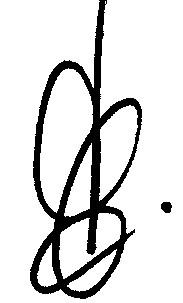 	   (นายโชคชัย  ทิพย์รองพล)	ตำแหน่ง  ผู้อำนวยการโรงเรียนบ้านตูแตหรำ	วันที่  14  เดือนธันวาคม  พ.ศ. 2563